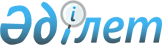 Темір аудандық мәслихатының 2022 жылғы 26 желтоқсандағы № 276 "Темір ауданының ауылдық елді мекендерге жұмыс істеу және Тұру үшін келген денсаулық сақтау, білім беру, әлеуметтік қамсыздандыру, мәдениет, спорт және агроөнеркәсіптік кешен саласындағы мамандарға, ауылдық округтер әкімдері аппараттарының мемлекеттік қызметшілеріне 2023 жылға әлеуметтік қолдау көрсету туралы" шешімінің күші жойылды деп тану туралыАқтөбе облысы Темір аудандық мәслихатының 2023 жылғы 8 қыркүйектегі № 79 шешімі
      Қазақстан Республикасының "Қазақстан Республикасындағы жергілікті мемлекеттік басқару және өзін–өзі басқару туралы" Заңының 6 бабына, Қазақстан Республикасының "Құқықтық актілер туралы" Заңының 27 бабына сәйкес, Темір аудандық мәслихаты ШЕШТІ:
      1. Темір аудандық мәслихатының "Темір ауданының ауылдық елді мекендерге жұмыс істеу және тұру үшін келген денсаулық сақтау, білім беру, әлеуметтік қамсыздандыру, мәдениет, спорт және агроөнеркәсіптік кешен саласындағы мамандарға, ауылдық округтер әкімдері аппараттарының мемлекеттік қызметшілеріне 2023 жылға әлеуметтік қолдау көрсету туралы" 2022 жылғы 26 желтоқсандағы № 276 шешімінің күші жойылды деп танылсын.
      2. Осы шешім оның алғашқы ресми жарияланған күнінен кейін күнтізбелік он күн өткен соң қолданысқа енгізіледі.
					© 2012. Қазақстан Республикасы Әділет министрлігінің «Қазақстан Республикасының Заңнама және құқықтық ақпарат институты» ШЖҚ РМК
				
      Темір аудандық мәслихатының төрағасы 

Б. Шаимов
